		Till boende i brf Marbäck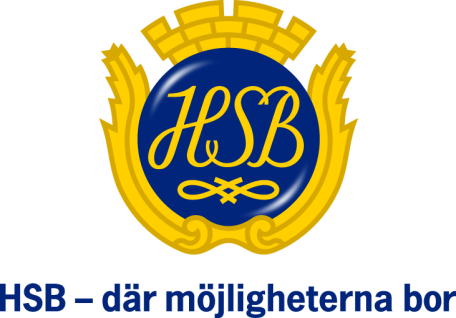 Hej,Fr o m den 1 april 2016 höjs månadsavgiften med 1 %.Det har inte varit någon höjning av avgiften på de senaste åren för vi har väldigt god ekonomi. När vi tittar framåt kommer det en del renoveringar de närmsta åren vilket utgör skäl för en höjning.HälsningarStyrelsen i brf Marbäck i Svedala